        Colegio Isabel Riquelme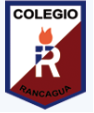                      U.T.P       GUÍA DIGITAL N°2 TAREA ASIGNATURA: Taller de FolcloreCURSO: 1° Básico DOCENTE: Nathalia Montenegro Pizarro SEMANA : 06-10/04OBJETIVO DE LA CLASE: Conocer relatos de mitos y leyendas tradiciones de Chile.TAREA DE TALLER DE FOLCLORE 1° BASICOACTIVIDAD: Mitos y leyendasUtiliza tu cuaderno de Educación Física y realiza la siguiente actividad  de manera ordenada. Recuerda que esta actividad será revisada por el profesor. INICIO: Conocer relatos de mitos y leyendas de nuestro País¿Qué son los mitos y leyendas? Mito: Es un relato de hechos maravillosos protagonizado por personajes sobrenaturales (dioses, semidioses, monstruos) o extraordinarios (héroes).Leyendas: s una narración tradicional o colección de narraciones relacionadas entre sí de hechos imaginarios pero que se consideran reales.DESARROLLO: Actividad n° 1: Conocer mitos y leyendas de ChileElige una leyenda y un mito que más te llamo la atención por su nombre y dile a tus padres que te muestren un video en YOU TUBE o lean el mito o leyenda.Actividad n° 2: Comenta con tus padres el mito o leyenda que viste y luego en tu cuaderno de Educación Física realiza un dibujo de este. CIERRE:Recuerda que debes terminar toda la actividad solicitada Y PARA FINALIZAR ESTA ACTIVIDAD COMENTA CON TUS PADRES LAS SIGUENTES PREGUNTAS. 1-. ¿Cuáles fueron las dificultades que tuviste en esta actividad. 2-. ¿Cuál fue el mito y leyenda que más te gusto?3-. Y para finalizar realizar guardar tus materiales. MITOSLEYENDASLa pincoyaLa leyenda del copihueEl caleucheLicarayen El traucoLa estrella del fuegoEl alicantoLa flor de la añañuca 